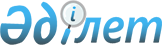 О внесении изменений в решение Байганинского районного маслихата от 24 декабря 2018 года № 192 "Об утверждении Байганинского районного бюджета на 2019-2021 годы"
					
			С истёкшим сроком
			
			
		
					Решение Байганинского районного маслихата Актюбинской области от 12 марта 2019 года № 215. Зарегистрировано Департаментом юстиции Актюбинской области 15 марта 2019 года № 5997. Прекращено действие в связи с истечением срока
      В соответствии с пунктом 5 статьи 104, пунктом 1 статьи 109 Бюджетного Кодекса Республики Казахстан от 4 декабря 2008 года и статьей 6 Закона Республики Казахстан от 23 января 2001 года "О местном государственном управлении и самоуправлении в Республике Казахстан", Байганинский районный маслихат РЕШИЛ:
      1. Внести в решение Байганинского районного маслихата от 24 декабря 2018 года № 192 "Об утверждении Байганинского районного бюджета на 2019-2021 годы" (зарегистрированное в реестре государственной регистрации нормативных правовых актов за № 3-4-195, опубликованное 10 января 2019 года в Эталонном контрольном банке нормативных правовых актов Республики Казахстан в электронном виде) следующие изменения:
      в пункте 1:
      в подпункте 1):
      доходы – цифры "4 942 823" заменить цифрами "5 110 792,0";
      в подпункте 2):
      затраты – цифры "4 942 823" заменить цифрами "5 230 876,7";
      в подпункте 5):
      дефицит бюджета (профицит) – цифры "- 96 261" заменить цифрами "-216 345,7";
      в подпункте 6):
      финансирование дефицита бюджета (использование профицита) – цифры "96 261" заменить цифрами "216 345,7".
      2. Приложения 1, 5 к указанному решению изложить в редакции согласно приложениям 1, 2 к настоящему решению.
      3. Государственному учреждению "Аппарат Байганинского районного маслихата" в установленном законодательном порядке обеспечить:
      1) государственную регистрацию настоящего решения в Департаменте юстиции Актюбинской области;
      2) направление настоящего решения на официальное опубликование в периодических печатных изданиях и Эталонном контрольном банке нормативных правовых актов Республики Казахстан в электронном виде.
      4. Настоящее решение вводится в действие с 1 января 2019 года.  Байганинский районный бюджет на 2019 год Бюджетные программы аппаратов акимов сельских округов в районном бюджете на 2019 год
      продолжение таблицы
					© 2012. РГП на ПХВ «Институт законодательства и правовой информации Республики Казахстан» Министерства юстиции Республики Казахстан
				
      Председатель сессии Байганинского районного маслихата 

Т. Шәудір

      Секретарь Байганинского районного маслихата 

Б. Турлыбаев
Приложение 1 к решению Байганинского районного маслихата от 12 марта 2019 года № 215Приложение 1 к решению Байганинского районного маслихата от 24 декабря 2018 года № 192
Категория
Категория
Категория
Категория
Сумма (тысяч тенге)
Класс
Класс
Класс
Сумма (тысяч тенге)
Подкласс
Подкласс
Сумма (тысяч тенге)
НАИМЕНОВАНИЕ
Сумма (тысяч тенге)
I. ДОХОДЫ
5 110 792,0
1
Налоговые поступления
3 986 340,0
01
Подоходный налог
63 324,0
2
Индивидуальный подоходный налог
63 324,0
03
Социальный налог
56 602,0
1
Социальный налог
56 602,0
04
Налоги на собственность
3 840 093,0
1
Hалоги на имущество
3 829 254,0
3
Земельный налог
392,0
4
Hалог на транспортные средства
6 602,0
5
Единый земельный налог
3 845,0
05
Внутренние налоги на товары, работы и услуги
24 201,0
2
Акцизы
726,0
3
Поступления за использование природных и других ресурсов
18 400,0
4
Сборы за ведение предпринимательской и профессиональной деятельности
5 075,0
08
Обязательные платежи, взимаемые за совершение юридически значимых действий и (или) выдачу документов уполномоченными на то государственными органами или должностными лицами
2 120,0
1
Государственная пошлина
2 120,0
2
Неналоговые поступления
7 906,0
01
Доходы от государственной собственности
2 871,0
5
Доходы от аренды имущества, находящегося в государственной собственности
2 850,0
7
Вознаграждения по кредитам, выданным из государственного бюджета
21,0
04
Штрафы, пени, санкции, взыскания, налагаемые государственными учреждениями, финансируемыми из государственного бюджета, а также содержащимися и финансируемыми из бюджета (сметы расходов) Национального Банка Республики Казахстан
200,0
1
Штрафы, пени, санкции, взыскания, налагаемые государственными учреждениями, финансируемыми из государственного бюджета, а также содержащимися и финансируемыми из бюджета (сметы расходов) Национального Банка Республики Казахстан, за исключением поступлений от организаций нефтяного сектора
200,0
06
Прочие неналоговые поступления
4 835,0
1
Прочие неналоговые поступления
4 835,0
3
Поступления от продажи основного капитала
2 000,0
03
Продажа земли и нематериальных активов
2 000,0
1
Продажа земли
2 000,0
4
Поступления трансфертов
1 114 546,0
02
Трансферты из вышестоящих органов государственного управления
1 114 546,0
2
Трансферты из областного бюджета
1 114 546,0
Функциональная группа
Функциональная группа
Функциональная группа
Функциональная группа
Функциональная группа
Сумма (тысяч тенге)
Функциональная подгруппа
Функциональная подгруппа
Функциональная подгруппа
Функциональная подгруппа
Сумма (тысяч тенге)
Администратор бюджетных программ
Администратор бюджетных программ
Администратор бюджетных программ
Сумма (тысяч тенге)
Программа
Программа
Сумма (тысяч тенге)
НАИМЕНОВАНИЕ
Сумма (тысяч тенге)
II. ЗАТРАТЫ
5 230 876,7
01
Государственные услуги общего характера
317 430,7
1
Представительные, исполнительные и другие органы, выполняющие общие функции государственного управления
200 184,7
112
Аппарат маслихата района (города областного значения)
21 915,0
001
Услуги по обеспечению деятельности маслихата района (города областного значения)
21 915,0
122
Аппарат акима района (города областного значения)
96 527,7
001
Услуги по обеспечению деятельности акима района (города областного значения) 
90 527,7
003
Капитальные расходы государственного органа
6 000,0
123
Аппарат акима района в городе, города районного значения, поселка, села, сельского округа
81 742,0
001
Услуги по обеспечению деятельности акима района в городе, города районного значения, поселка, села, сельского округа
81 742,0
2
Финансовая деятельность
20 515,0
452
Отдел финансов района (города областного значения)
20 515,0
001
Услуги по реализации государственной политики в области исполнения бюджета и управления коммунальной собственностью района (города областного значения)
19 015,0
010
Приватизация, управление коммунальным имуществом, постприватизационная деятельность и регулирование споров, связанных с этим
1 500,0
5
Планирование и статистическая деятельность
23 955,0
453
Отдел экономики и бюджетного планирования района (города областного значения)
23 955,0
001
Услуги по реализации государственной политики в области формирования и развития экономической политики, системы государственного планирования
17 955,0
004
Капитальные расходы государственного органа
6 000,0
9
Прочие государственные услуги общего характера
72 776,0
458
Отдел жилищно-коммунального хозяйства, пассажирского транспорта и автомобильных дорог района (города областного значения)
48 148,0
001
Услуги по реализации государственной политики на местном уровне в области жилищно-коммунального хозяйства, пассажирского транспорта и автомобильных дорог
13 148,0
067
Капитальные расходы подведомственных государственных учреждений и организаций
35 000,0
466
Отдел архитектуры, градостроительства и строительства района (города областного значения)
13 300,0
040
Развитие объектов государственных органов
13 300,0
494
Отдел предпринимательства и промышленности района (города областного значения)
11 328,0
001
Услуги по реализации государственной политики на местном уровне в области развития предпринимательства и промышленности
11 328,0
02
Оборона
9 838,0
1
Военные нужды
3 673,0
122
Аппарат акима района (города областного значения)
3 673,0
005
Мероприятия в рамках исполнения всеобщей воинской обязанности
3 673,0
2
Организация работы по чрезвычайным ситуациям
6 165,0
122
Аппарат акима района (города областного значения)
6 165,0
006
Предупреждение и ликвидация чрезвычайных ситуаций масштаба района (города областного значения)
2 976,0
007
Мероприятия по профилактике и тушению степных пожаров районного (городского) масштаба, а также пожаров в населенных пунктах, в которых не созданы органы государственной противопожарной службы
3 189,0
04
Образование
3 161 362,0
1
Дошкольное воспитание и обучение
273 162,0
464
Отдел образования района (города областного значения)
273 162,0
024
Целевые текущие трансферты бюджетам города районного значения, села, поселка, сельского округа на реализацию государственного образовательного заказа в дошкольных организациях образования
61 680,0
040
Реализация государственного образовательного заказа в дошкольных организациях образования
211 482,0
2
Начальное, основное среднее и общее среднее образование
2 664 431,0
464
Отдел образования района (города областного значения)
2 596 547,0
003
Общеобразовательное обучение
2 525 995,0
006
Дополнительное образование для детей
70 552,0
465
Отдел физической культуры и спорта района (города областного значения)
67 884,0
017
Дополнительное образование для детей и юношества по спорту
67 884,0
9
Прочие услуги в области образования
223 769,0
464
Отдел образования района (города областного значения)
223 769,0
001
Услуги по реализации государственной политики на местном уровне в области образования
24 630,0
004
Информатизация системы образования в государственных учреждениях образования района (города областного значения)
23 500,0
005
Приобретение и доставка учебников, учебно-методических комплексов для государственных учреждений образования района (города областного значения)
44 627,0
015
Ежемесячные выплаты денежных средств опекунам (попечителям) на содержание ребенка-сироты (детей-сирот), и ребенка (детей), оставшегося без попечения родителей
7 587,0
023
Методическая работа
27 685,0
067
Капитальные расходы подведомственных государственных учреждений и организаций
95 740,0
06
Социальная помощь и социальное обеспечение
332 328,0
1
Социальное обеспечение
60 609,0
451
Отдел занятости и социальных программ района (города областного значения)
60 609,0
005
Государственная адресная социальная помощь
60 609,0
2
Социальная помощь
250 759,0
451
Отдел занятости и социальных программ района (города областного значения)
250 759,0
002
Программа занятости
139 698,0
004
Оказание социальной помощи на приобретение топлива специалистам здравоохранения, образования, социального обеспечения, культуры, спорта и ветеринарии в сельской местности в соответствии с законодательством Республики Казахстан
18 213,0
006
Оказание жилищной помощи
214,0
007
Социальная помощь отдельным категориям нуждающихся граждан по решениям местных представительных органов
44 513,0
014
Оказание социальной помощи нуждающимся гражданам на дому
8 492,0
017
Обеспечение нуждающихся инвалидов обязательными гигиеническими средствами и предоставление услуг специалистами жестового языка, индивидуальными помощниками в соответствии с индивидуальной программой реабилитации инвалида
14 438,0
023
Обеспечение деятельности центров занятости населения
25 191,0
9
Прочие услуги в области социальной помощи и социального обеспечения
20 960,0
451
Отдел занятости и социальных программ района (города областного значения)
20 960,0
001
Услуги по реализации государственной политики на местном уровне в области обеспечения занятости и реализации социальных программ для населения
20 460,0
011
Оплата услуг по зачислению, выплате и доставке пособий и других социальных выплат
500,0
07
Жилищно-коммунальное хозяйство
174 578,9
1
Жилищное хозяйство
20 000,0
458
Отдел жилищно-коммунального хозяйства, пассажирского транспорта и автомобильных дорог района (города областного значения)
1 000,0
004
Обеспечение жильем отдельных категорий граждан
1 000,0
466
Отдел архитектуры, градостроительства и строительства района (города областного значения)
19 000,0
003
Проектирование и (или) строительство, реконструкция жилья коммунального жилищного фонда
15 000,0
004
Проектирование, развитие и (или) обустройство инженерно-коммуникационной инфраструктуры
4 000,0
2
Коммунальное хозяйство
97 157,0
458
Отдел жилищно-коммунального хозяйства, пассажирского транспорта и автомобильных дорог района (города областного значения)
97 157,0
027
Организация эксплуатации сетей газификации, находящихся в коммунальной собственности районов (городов областного значения)
21 520,0
058
Развитие системы водоснабжения и водоотведения в сельских населенных пунктах
75 637,0
3
Благоустройство населенных пунктов
57 421,9
123
Аппарат акима района в городе, города районного значения, поселка, села, сельского округа
2 592,0
008
Освещение улиц населенных пунктов
2 592,0
458
Отдел жилищно-коммунального хозяйства, пассажирского транспорта и автомобильных дорог района (города областного значения)
54 829,9
015
Освещение улиц в населенных пунктах
5 753,0
018
Благоустройство и озеленение населенных пунктов
49 076,9
08
Культура, спорт, туризм и информационное пространство
361 193,0
1
Деятельность в области культуры
102 209,0
455
Отдел культуры и развития языков района (города областного значения)
102 209,0
003
Поддержка культурно-досуговой работы
102 209,0
2
Спорт
91 241,0
465
Отдел физической культуры и спорта района (города областного значения)
53 212,0
001
Услуги по реализации государственной политики на местном уровне в сфере физической культуры и спорта
9 232,0
005
Развитие массового спорта и национальных видов спорта
29 480,0
006
Проведение спортивных соревнований на районном (города областного значения) уровне
4 500,0
007
Подготовка и участие членов сборных команд района (города областного значения) по различным видам спорта на областных спортивных соревнованиях
10 000,0
466
Отдел архитектуры, градостроительства и строительства района (города областного значения)
38 029,0
008
Развитие объектов спорта
38 029,0
3
Информационное пространство
96 711,0
455
Отдел культуры и развития языков района (города областного значения)
88 077,0
006
Функционирование районных (городских) библиотек
87 570,0
007
Развитие государственного языка и других языков народа Казахстана
507,0
456
Отдел внутренней политики района (города областного значения)
8 634,0
002
Услуги по проведению государственной информационной политики
8 634,0
9
Прочие услуги по организации культуры, спорта, туризма и информационного пространства
71 032,0
455
Отдел культуры и развития языков района (города областного значения)
30 835,0
001
Услуги по реализации государственной политики на местном уровне в области развития языков и культуры
11 809,0
032
Капитальные расходы подведомственных государственных учреждений и организаций
19 026,0
456
Отдел внутренней политики района (города областного значения)
40 197,0
001
Услуги по реализации государственной политики на местном уровне в области информации, укрепления государственности и формирования социального оптимизма граждан
14 603,0
003
Реализация мероприятий в сфере молодежной политики
25 594,0
10
Сельское, водное, лесное, рыбное хозяйство, особо охраняемые природные территории, охрана окружающей среды и животного мира, земельные отношения
139 499,0
1
Сельское хозяйство
103 401,0
462
Отдел сельского хозяйства района (города областного значения)
12 908,0
001
Услуги по реализации государственной политики на местном уровне в сфере сельского хозяйства
12 908,0
473
Отдел ветеринарии района (города областного значения)
90 493,0
001
Услуги по реализации государственной политики на местном уровне в сфере ветеринарии
10 136,0
005
Обеспечение функционирования скотомогильников (биотермических ям)
300,0
006
Организация санитарного убоя больных животных
749,0
007
Организация отлова и уничтожения бродячих собак и кошек
1 328,0
008
Возмещение владельцам стоимости изымаемых и уничтожаемых больных животных, продуктов и сырья животного происхождения
7 980,0
011
Проведение противоэпизоотических мероприятий
70 000,0
6
Земельные отношения
20 173,0
463
Отдел земельных отношений района (города областного значения)
20 173,0
001
Услуги по реализации государственной политики в области регулирования земельных отношений на территории района (города областного значения)
20 173,0
9
Прочие услуги в области сельского, водного, лесного, рыбного хозяйства, охраны окружающей среды и земельных отношений
15 925,0
453
Отдел экономики и бюджетного планирования района (города областного значения)
15 925,0
099
Реализация мер по оказанию социальной поддержки специалистов
15 925,0
11
Промышленность, архитектурная, градостроительная и строительная деятельность
13 685,0
2
Архитектурная, градостроительная и строительная деятельность
13 685,0
466
Отдел архитектуры, градостроительства и строительства района (города областного значения)
13 685,0
001
Услуги по реализации государственной политики в области строительства, улучшения архитектурного облика городов, районов и населенных пунктов области и обеспечению рационального и эффективного градостроительного освоения территории района (города областного значения)
13 685,0
12
Транспорт и коммуникации
185 898,0
1
Автомобильный транспорт
185 898,0
458
Отдел жилищно-коммунального хозяйства, пассажирского транспорта и автомобильных дорог района (города областного значения)
185 898,0
022
Развитие транспортной инфраструктуры
114 456,0
023
Обеспечение функционирования автомобильных дорог
15 886,0
045
Капитальный и средний ремонт автомобильных дорог районного значения и улиц населенных пунктов
55 556,0
13
Прочие
105 049,3
3
Поддержка предпринимательской деятельности и защита конкуренции
1 500,0
494
Отдел предпринимательства и промышленности района (города областного значения)
1 500,0
006
Поддержка предпринимательской деятельности
1 500,0
9
Прочие
103 549,3
123
Аппарат акима района в городе, города районного значения, поселка, села, сельского округа
5 600,0
040
Реализация мер по содействию экономическому развитию регионов в рамках Программы развития регионов до 2020 года
5 600,0
452
Отдел финансов района (города областного значения)
97 949,3
012
Резерв местного исполнительного органа района (города областного значения)
56 540,3
026
Целевые текущие трансферты бюджетам города районного значения, села, поселка, сельского округа на повышение заработной платы отдельных категорий гражданских служащих, работников организаций, содержащихся за счет средств государственного бюджета, работников казенных предприятий в связи с изменением размера минимальной заработной платы
41 409,0
14
Обслуживание долга
21,0
1
Обслуживание долга
21,0
452
Отдел финансов района (города областного значения)
21,0
013
Обслуживание долга местных исполнительных органов по выплате вознаграждений и иных платежей по займам из областного бюджета
21,0
15
Трансферты
429 993,8
1
Трансферты
429 993,8
452
Отдел финансов района (города областного значения)
429 993,8
006
Возврат неиспользованных (недоиспользованных) целевых трансфертов
7,8
024
Целевые текущие трансферты из нижестоящего бюджета на компенсацию потерь вышестоящего бюджета в связи с изменением законодательства
164 404,0
038
Субвенции
257 217,0
051
Трансферты органам местного самоуправления
8 365,0
ІII. ЧИСТОЕ БЮДЖЕТНОЕ КРЕДИТОВАНИЕ
96 261,0
Бюджетные кредиты
113 625,0
10
Сельское, водное, лесное, рыбное хозяйство, особо охраняемые природные территории, охрана окружающей среды и животного мира, земельные отношения
113 625,0
9
Прочие услуги в области сельского, водного, лесного, рыбного хозяйства, охраны окружающей среды и земельных отношений
113 625,0
453
Отдел экономики и бюджетного планирования района (города областного значения)
113 625,0
006
Бюджетные кредиты для реализации мер социальной поддержки специалистов
113 625,0
Категория
Категория
Категория
Категория
Категория
Сумма (тысяч тенге)
класс
класс
класс
класс
Сумма (тысяч тенге)
подкласс
подкласс
подкласс
Сумма (тысяч тенге)
НАИМЕНОВАНИЕ
Сумма (тысяч тенге)
5
Погашение бюджетных кредитов
17 364,0
01
Погашение бюджетных кредитов
17 364,0
1
Погашение бюджетных кредитов выданных из государственного бюджета
17 364,0
IV. Сальдо по операциям с финансовыми активами
0,0
V. Дефицит бюджета (профицит)
-216 345,7
VI. Финансирование дефицита бюджета (использование профицита)
216 345,7
Категория
Категория
Категория
Категория
Категория
Сумма (тысяч тенге)
класс
класс
класс
класс
Сумма (тысяч тенге)
подкласс
подкласс
подкласс
Сумма (тысяч тенге)
НАИМЕНОВАНИЕ
Сумма (тысяч тенге)
7
Поступления займов
113 625,0
01
Внутренние государственные кредиты
113 625,0
2
Договора на получение кредитов
113 625,0
Функциональная группа
Функциональная группа
Функциональная группа
Функциональная группа
Функциональная группа
Сумма (тысяч тенге)
Функциональная подгруппа
Функциональная подгруппа
Функциональная подгруппа
Функциональная подгруппа
Сумма (тысяч тенге)
Администратор бюджетных программ
Администратор бюджетных программ
Администратор бюджетных программ
Сумма (тысяч тенге)
Программа
Программа
Сумма (тысяч тенге)
НАИМЕНОВАНИЕ
Сумма (тысяч тенге)
16
Погашение кредитов
17 364,0
1
Погашение кредитов
17 364,0
452
Отдел финансов района (города областного значения)
17 364,0
008
Погашение долга местного исполнительного органа перед вышестоящим бюджетом
17 364,0
Категория
Категория
Категория
Категория
Категория
Сумма (тысяч тенге)
класс
класс
класс
класс
Сумма (тысяч тенге)
подкласс
подкласс
подкласс
Сумма (тысяч тенге)
специфика
специфика
Сумма (тысяч тенге)
НАИМЕНОВАНИЕ
Сумма (тысяч тенге)
8
Используемые остатки бюджетных средств
120 084,7
01
Остатки бюджетных средств 
120 084,7
1
Свободные остатки бюджетных средств
120 084,7
01
Свободные остатки бюджетных средств
120 084,7Приложение 2 к решению Байганинского районного маслихата от 12 марта 2019 года № 215Приложение 5 к решению Байганинского районного маслихата от 24 декабря 2018 года № 192
Функциональная группа
Функциональная группа
Функциональная группа
Функциональная группа
Функциональная группа
Ащинский сельский округ
Жанажолский сельский округ
Функциональная подгруппа
Функциональная подгруппа
Функциональная подгруппа
Функциональная подгруппа
Ащинский сельский округ
Жанажолский сельский округ
Администратор бюджетных программ
Администратор бюджетных программ
Администратор бюджетных программ
Ащинский сельский округ
Жанажолский сельский округ
Программа
Программа
Ащинский сельский округ
Жанажолский сельский округ
НАИМЕНОВАНИЕ
Ащинский сельский округ
Жанажолский сельский округ
II. ЗАТРАТЫ
17 045
17 283
01
Государственные услуги общего характера
15 210
15 983
1
Представительные, исполнительные и другие органы, выполняющие общие функции государственного управления
15 210
15 983
123
Аппарат акима района в городе, города районного значения, поселка, села, сельского округа
15 210
15 983
001
Услуги по обеспечению деятельности акима района в городе, города районного значения, поселка, села, сельского округа
15 210
15 983
07
Жилищно-коммунальное хозяйство
435
600
3
Благоустройство населенных пунктов
435
600
123
Аппарат акима района в городе, города районного значения, поселка, села, сельского округа
435
600
008
Освещение улиц населенных пунктов
435
600
13
Прочие
1 400
700
9
Прочие
1 400
700
123
Аппарат акима района в городе, города районного значения, поселка, села, сельского округа
1 400
700
040
Реализация мер по содействию экономическому развитию регионов в рамках Программы развития регионов до 2020 года
1 400
700
Копинский сельский округ
Миялинский сельский округ
Сартугайский сельский округ
Всего
17 967
19 552
18 087
89 934
16 246
18 486
15 817
81 742
16 246
18 486
15 817
81 742
16 246
18 486
15 817
81 742
16 246
18 486
15 817
81 742
521
266
770
2 592
521
266
770
2 592
521
266
770
2 592
521
266
770
2 592
1 200
800
1 500
5 600
1 200
800
1 500
5 600
1 200
800
1 500
5 600
1 200
800
1 500
5 600